NIPWG(2023) VTC01Paper for Consideration by NIPWG Proposals on Adding Hydrometeorological Conditions into S-127 Maritime Traffic Management Product Specification (2.0.0)BackgroundChina MSA who has been producing S-127 test data set was invited to submit change proposals on the 1.0.1 version of the Maritime Traffic Management Product Specification (S-127), according to the action item 32 of the ninth Nautical Information Provision Working Group (NIPWG) Meeting.Analysis/DiscussionCertain maritime traffic management rules correspond to specific hydrometeorological conditions, such as the following rules:LNG vessels when entering and leaving the port, berthing, loading and unloading, or mooring in the port shall meet the hydrometeorological requirements of the present regulation, such as wind speed, wave height, current speed and visibility (see the figure).LNG vessels already at berth shall safely leave the wharf in time, when the forecast hydrometeorological conditions don’t conform to the value range of hydrometeorological conditions for mooring in the port specified in the present Regulation.This proposal summarizes the hydrometeorological conditions involved in the navigation safety regulations, mainly including visibility, surface wind speed, beaufort force, wave height, surface current speed, etc. The navigation and related activities of a vessel affected by hydrometeorological conditions mainly includes entering and leaving the port, berthing and departing, shifting, passing, sailing, speed limit, crossing the bridge, reporting to the maritime authority, etc.It lacks hydrometeorological conditions encoding in current version of S-127 1.0.1. In order to comprehensively and accurately express the relevant navigation rules in a structured way, it is necessary to register and define attribute concepts relative to hydrometeorological conditions, and create attribute composition. At the same time, this structured expression is also conducive to the interoperability between the S-127 products and the data products conforming to specifications (including S-412, S-413 and S-414) related to WMO domain under development. In the future S-100 ECDIS, the information in the S-41X products could be obtained and compared with values of these hydrometeorological conditions attribute and related sub attributes in S-127 products, so as to timely provide more accurate  corresponding navigation rules for the vessels. Detailed Recommendations(1) Addition of complex attributesTriggering Meteorological ConditionsName: Triggering meteorological conditionsDefinition: The meteorological conditions under which there are corresponding regulations to support the safety of navigation.Code: triggeringMeteorologicalConditions
Remarks: Aliases: (none)Sub-AttributesSurface Wind Speedname: Surface wind speedDefinition: The ratio value with units that the distance covered by the air to the time taken to cover it at the surface.Code: surfaceWindSpeedRemarks: Aliases: (none)Sub-Attributes(2) Attributes Reference Complex Attribute: Horizontal Visibility RangeName: Horizontal visibility rangeDefinition: Greatest distance expressed numerically with units that a black object of suitable dimensions can be seen and recognized against the horizon sky during daylight or could be seen and recognized during the night if the general illumination were raised to the normal daylight level.Code: horizontalVisibilityRangeRemarks: Aliases: (none)Reference Source：S-412 WMO Weather Product SpecificationSub-AttributesSimple Attribute: Surface Current SpeedName: Surface current speedDefinition：Rate of motion. The terms “speed” and “velocity” are often used interchangeably, but “speed” is a scalar, having magnitude only, while “velocity” is a vector quantity, having both magnitude and direction. “Speed” may either be the ship's speed through water, or the speed made good over ground.Code: surfaceCurrentSpeedRemarks: Aliases: (none)Value Type: realReference Source: Hydrographic Dictionary, Part I Volume I, EnglishSimple Attribute: Wave HeightName: Wave heightDefinition: The average height of wind waves, significant waves, or swell waves.Code: waveHeightRemarks: Unit: defined in the LUNITS attribute; for example, meter. Resolution: 1 unit; Format: xx. Wave height values are rounded to the nearest whole unit. Example: 03 for a wind wave height of 2.5 m to 3.4 m.Aliases: (none)Value Type: intergerReference Source: S-412 WMO Weather Product SpecificationSimple Attribute: Beaufort ForceName: Beaufort forceDefinition: Wind force scale, originally based on the state of the sea, expressed in numbers from 0 to 12.Code: beaufortForceRemarks:Aliases: (none)Value Type: enumerationReference Source：WMO International Meteorological VocabularyListed ValuesSimple Attribute: Speed UnitsName: Speed unitsDefinition: The units for description of speed.Code: speedUnitsRemarks:Aliases: (none)Value Type: enumerationReference Source: S-412 WMO Weather Product SpecificationListed ValuesSimple Attribute: Distance Unit of MeasurementName: Distance unit of measurementDefinition: A specified amount of a quantity, as of length, by comparison with which any other quantity of the same kind is measured or estimated.Code: distanceUnitOfMeasurementRemarks:Aliases: (none)Value Type: enumerationReference Source: S-101 IHO Electronic Navigational Chart Product SpecificationListed Values(3) Recommended data model for complex attribute Triggering Meteorological Conditions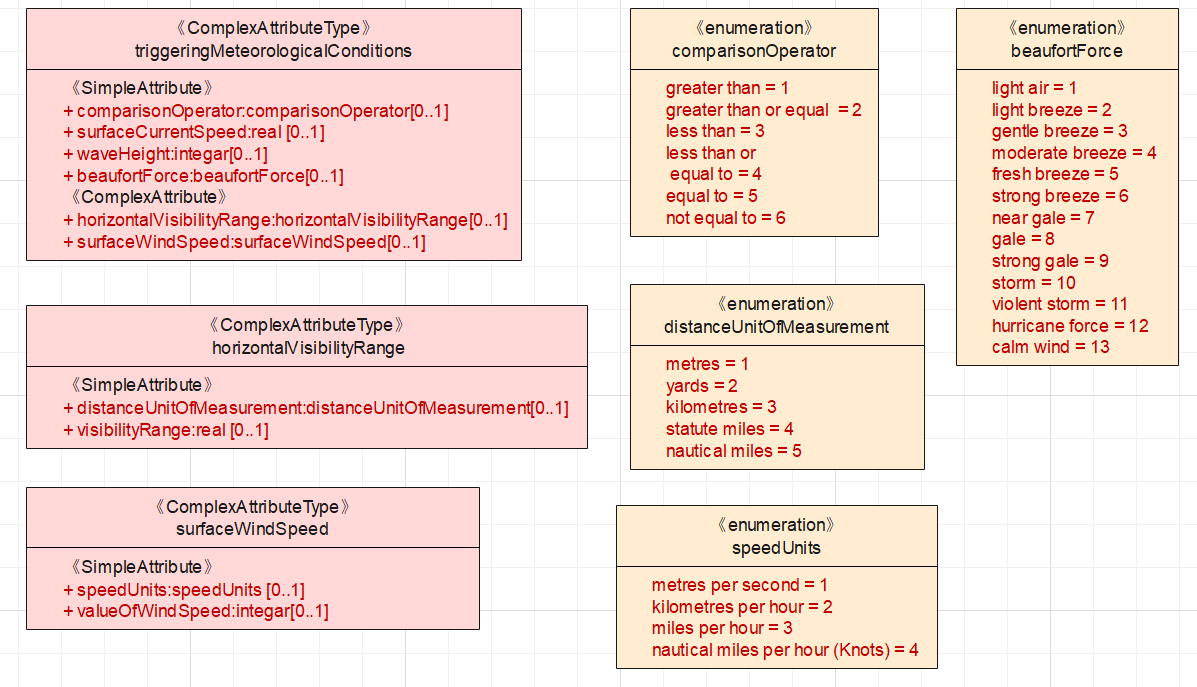 Conclusions and RecommendationsAdd the complex attribute Triggering meteorological conditions and sub attributes into S-127.Bind the attribute Triggering Meteorological conditions to the feature types of Restricted area navigational, Recommendations, Regulations and Restrictions, according to the navigation and related activities of a vessel affected by hydrometeorological conditions.Action Required of NIPWG The NIPWG is invited to:Agree with the above proposals. Note the information provided in this document.Submitted by:Lyu Yuxiao, China MSAExecutive Summary:It lacks hydrometeorological conditions such as visibility, wind speed, wave height, and current speed in S-127 1.0.1, which results in that some navigation rules concerning with certain hydrometeorological conditions cannot be accurately and comprehensively expressed. Thus, it is recommended to add Triggering Meteorological Conditions attribute and related sub attributes into S-127 (2.0.0).Related Documents:S-127 (1.0.1).Related Projects:S-127 Project.No.Operation stageAllowable wind speed (m/s)Allowable wave height (m)Allowable wave height (m)Visibility (m)Current Speed (m/s)Current Speed (m/s)No.Operation stageAllowable wind speed (m/s)Beam sea H4%wave in ship direction H4%Visibility (m)Cross currentfair current1Entering and leaving port waters　≦15　≦2.0　≦3.0　≥20000　<1.5　≦2.52Berthing operation 　≦15　≦1.2　≦1.5　-　<0.5　<1.03Loading and unloading operation　≦15　≦12　≦1.5　-　<1.0　<2.04Mooring in the port　≦20　≦1.5　<2.0　-　<1.0　<2.0Sub-attributeTypeMult.Permitted ValuesSequentialcomparisonOperatorenumeration0..11: greater than2: greater than or equal to3: less than4: less than or equal to5: equal to6: not equal tofalsesurfaceCurrentSpeedreal0..1falsewaveHeightintegar0..1falsebeaufortForceenumeration1: light air2: light breeze 3: gentle breeze4: moderate breeze5: resh breeze 6: strong breeze 7: near gale8: gale9: strong gale10: storm11: violent storm12: hurricane force13: calm windhorizontalVisibilityRangecomplex0..1falsesurfaceWindSpeedcomplex0..1falseSub-attributeTypeMult.Permitted ValuesSequentialspeedUnitsenumeration0..11.metres per second 2.kilometres per hour 3.miles per hour4.nautical miles per hour (Knots) falsevalueOfWindSpeedintegar0..1falseSub-attributeTypeMult.Permitted ValuesSequentialdistanceUnitOfMeasurement enumeration0..11: metres 2: yards 3: kilometres 4: statute miles5: nautical milesfalsevisibilityRangereal0..1falseLabelDefinitionCodeRemarks'light air'Aliases: (none)Wind with a speed between 1 and 3 knots (Beaufort scale wind force 1).1Light BreezeAliases: (none)Wind with a speed between 4 and 6 knots (Beaufort scale wind force 2).2'gentle breeze'
Aliases: (none)Wind with a speed between 7 and 10 knots (Beaufort scale wind force 3).3'moderate breeze'Aliases: (none)Wind with a speed between 11 and 16 knots (Beaufort scale wind force 4).4'fresh breeze'
Aliases: (none)Wind with a speed between 17 and 21 knots (Beaufort scale wind force 5).5'strong breeze'
Aliases: (none)Wind with a speed between 22 and 27 knots (Beaufort scale wind force 6).6'near gale'
Aliases: (none)Wind with a speed between 28 and 33 knots (Beaufort scale wind force 7).7'gale'
Aliases: (none)Wind with a speed between 34 and 40 knots (Beaufort scale wind force 8).8'strong gale'Aliases: (none)Wind with a speed between 41 and 47 knots (Beaufort scale wind force 9).9'storm'Aliases: (none)A signal or message conveying information about storm conditions.10'violent storm'Aliases: (none)Wind with a speed between 56 and 63 knots (Beaufort scale wind force 11).11'hurricane force'Aliases: (none)Wind with a speed 64 knots and above (Beaufort scale wind force 12).12'calm wind'Aliases: (none)Absence of air motion or wind with a speed of less than 1 knot (Beaufort scale wind force 0).13LabelDefinitionCodeRemarks'metres per second'Aliases: (none)An SI derived unit of both speed (scalar) and velocity (vector quantity which specifies both magnitude and a specific direction), defined by distance in metres divided by time in seconds.1'kilometres per hour'Aliases: (none)A unit of speed, expressing the number of kilometres travelled in one hour.2'miles per hour'Aliases: (none)An imperial and United States customary unit of speed expressing the number of statute miles covered in one hour.3'nautical miles per hour (knots)'Aliases: (none)A nautical unit of speed. One knot is one nautical mile per hour. The name is derived from the knots in the log line.4LabelDefinitionCodeRemarks'metres'Aliases: (none)The basic unit of length in the International System of Units (SI) system.1'yards'Aliases: (none)A common unit of linear measure in English-speaking countries, equal to 3 feet or 36 inches, and equivalent to 0.9144 metre.2'kilometres'Aliases: (none)A unit of length, the common measure of distances equal to 1000 metres, and equivalent to 3280.8 feet or 0.621 mile.3'statute Miles'Aliases: (none)A unit equal to 5280 feet.4'nautical miles'Aliases: (none)A unit of length equal to 1,852 metres. This value was approved by the International Hydrographic Conference of 1929 and has been adopted by nearly all maritime states.5